How to Find Stories Every DayAs community affairs reporter for KYW radio in Philadelphia, Cherri Gregg says she finds stories everywhere, from church events to flea markets. “In the beginning, if you want to have the kind of contacts to be a good reporter, you’ve got to ‘get on your grind,’” Gregg says. “It’s hard in a city the size of Philadelphia getting to know everybody. It takes persistence to build it block by block.”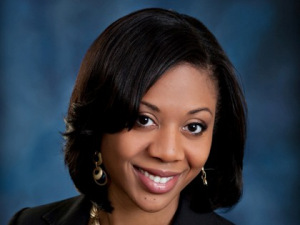 Advancing The Story 12.13.17https://www.advancingthestory.com/2017/12/11/how-to-find-stories-every-day/Image credit:https://cbsphilly.files.wordpress.com/2011/08/gregg_cherrie-new.jpg?w=300&h=225